PUERROS CON REMOLACHA EN BECHAMELIngredientes (4 personas):17 puerros1 remolacha (cruda)1/2 l. de leche50 gr. de harinaaguaaceite de oliva virgen extrasalnuez moscadaperejil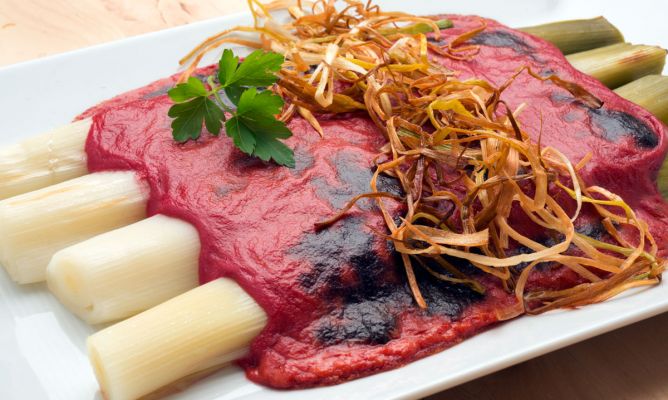 Elaboración de la receta de Puerros con bechamel de remolacha:Limpia 16 puerros eliminándoles la parte superior y la parte inferior. Retírales la primera capa y cuécelos en una cazuela con abundante agua y una pizca de sal durante 20 minutos. Escurre y resérvalos.Pela y pica la remolacha un poco. Colócala en el vaso de la batidora, vierte la leche y tritúrala bien. Cuela y reserva.Pon un poco de aceite en una sartén, agrega la harina y rehógala bien. Vierte la leche con la remolacha poco a poco sin deja de remover con la varilla. Sazona y ralla encima un poco de nuez moscada. Cocínala durante unos 10 minutos a fuego suave. Extiende los puerros sobre 4 platos aptos para el horno. Nápalos con la bechamel y gratínalos en el horno.Corta el otro puerro en tiras finas. Fríelas en una sartén con aceite. Cuando estén crujientes, escúrrelas sobre un plato forrado con papel absorbente de cocina. Sirve los puerros y adorna con el puerro frito y unas hojas de perejil.